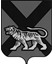 ТЕРРИТОРИАЛЬНАЯ ИЗБИРАТЕЛЬНАЯ КОМИССИЯ МИХАЙЛОВСКОГО  РАЙОНАРЕШЕНИЕ22.08.2018 		                                                                        107/668                с. Михайловка                    Об  исключении кандидатурыиз резерва состава  участковой комиссии  избирательного участка№ 1709            На основании пункта 9 статьи 26,  пункта 5(1) статьи 27  Федерального закона «Об основных гарантиях избирательных прав и права на участие в референдуме граждан Российской Федерации»,  подпункта «г» пункта 25 Порядка формирования резерва составов участковых избирательных комиссий и назначения нового члена участковой избирательной комиссии из резерва составов участковых комиссий, утвержденного постановлением ЦИК России от 5 декабря 2012 года № 152/1137-6, решения территориальной избирательной комиссии Михайловского района от 22.08.2018 года № 107/667 «О назначении члена участковой комиссии избирательного участка № 1709 с правом решающего голоса вместо выбывшего»  территориальная избирательная комиссия Михайловского района       РЕШИЛА:             1. Исключить из резерва  составов участковых комиссий  Приморского края, Михайловского муниципального района, избирательного участка  № 1709, кандидатуру  согласно приложению к решению (прилагается).       2. Разместить настоящее решение на официальном сайте администрации Михайловского муниципального района в разделе «Территориальная избирательная комиссия Михайловского района» в информационно-телекоммуникационной сети «Интернет».Председатель комиссии                                                          Н.С. ГорбачеваСекретарь  комиссии                                                                     В.В. Лукашенко      приложение к решению территориальнойизбирательной комиссии Михайловского районаот 22 августа  2018 года № 107/668Кандидатура для исключения из резерва составов  участковых комиссийтерриториальной избирательной комиссии Михайловского района Приморского края на основании подпункта «г» пункта 25 Порядка, подпункта 5(1) статьи 27 Федерального закона « Об основных гарантиях избирательных прав и права на участие в референдуме граждан Российской Федерации»№п/пФамилия, имя, отчество     Дата рожденияНаименование субъекта выдвиженияОчередность назначения, указанная политической партией (при наличии)№ избирательного участка1.Карпенко Яна Александровна02.02.1991собрание избирателей по месту работы - краевое государственное общеобразовательное бюджетное учреждение «Первомайская специальная (коррекционная) общеобразовательная школа-интернат»  1709